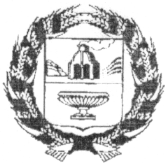 АДМИНИСТРАЦИЯ  ТЯГУНСКОГО   СЕЛЬСОВЕТАЗАРИНСКОГО  РАЙОНА  АЛТАЙСКОГО КРАЯПОСТАНОВЛЕНИЕ12.07.2023 										№  30ст. ТягунО присвоении адресов В рамках проводимых работ по актуализации государственного адресного реестра согласно разделу 4 постановления Правительства Российской федерации от 22 мая 2015 г. № 492 «О составе сведений об адресах, размещаемых в государственном адресном реестре, порядке межведомственного информационного взаимодействия при ведении государственного реестра о внесении изменений и признании утратившими силу некоторых актов Правительства Российской Федерации», в соответствии с постановлением Российской Федерации от 19.11.2014 № 1221 «Об утверждении правил присвоения, изменения и аннулирования адресов» ПОСТАНОВЛЯЮ:1. Жилым домам блокированной застройки, образованным в результате раздела здания присвоить адрес: Российская Федерация, Алтайский край, Заринский муниципальный район, Сельское поселение Тягунский сельсовет, станция Тягун, улица Деповская, дом 2, квартира 1 и Российская Федерация, Алтайский край, Заринский муниципальный район, Сельское поселение Тягунский сельсовет, станция Тягун, улица Деповская, дом 2 квартира 2.2. Собственникам объекта недвижимости установить адресную табличку с наименованием улицы и номера дома.  Глава  Тягунского сельсовета                                            Ю.А. Овчинников				      